COMMISSIONERS MEETING NOTICEMONDAY, JUNE 5, 20239:00 A.M.PERRY COUNTY COURTHOUSE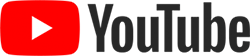   /Perry County, Indiana GovernmentPLEDGE OF ALLEGIANCEAPPROVAL OF THE AGENDAPUBLIC COMMENTSStella VogesSylvia Brown & Thomas FoersterMINUTES 05.16.2023KRISTINIA HAMMACK, AUDITOR Approval of Payroll05.22.2023 $165,193.21 06.05.2023 $160,923.30Approval of 06.05.2023 Claim DocketLife Insurance Claim $1,491.01Health Insurance Claims $234,602.66Update on EFT in Auditors OfficeUpdate on the start of remote claims in Auditors OfficeDiscussion on benefits of remote claims and time and attendance softwareLOW—Attendance on Demand QuoteTentative 2024 Budget Calendar COMMISSIONERSHWY Bid OpeningPCCVB Board Letters of Interest for AppointmentPlanning and Zoning Letters of Interest for AppointmentTIF Courthouse, TC1 and TC2Health InsurancePerry County Development Corporation ContractCarrolton Road InquiryMitigation - PC Board of Commissioners PropertyAnimal Shelter Update on work progressPrepared by: Kristinia L. HammackPerry County AuditorADA Notice:  Perry County will generally, upon request, provide appropriate aids and services leading to effective communication for qualified persons with disabilities.  To request an accommodation, contact the ADA Coordinator at 812-547-2506 as soon as possible but no later than two (2) business days before the scheduled meeting.